NÄPUPOLKA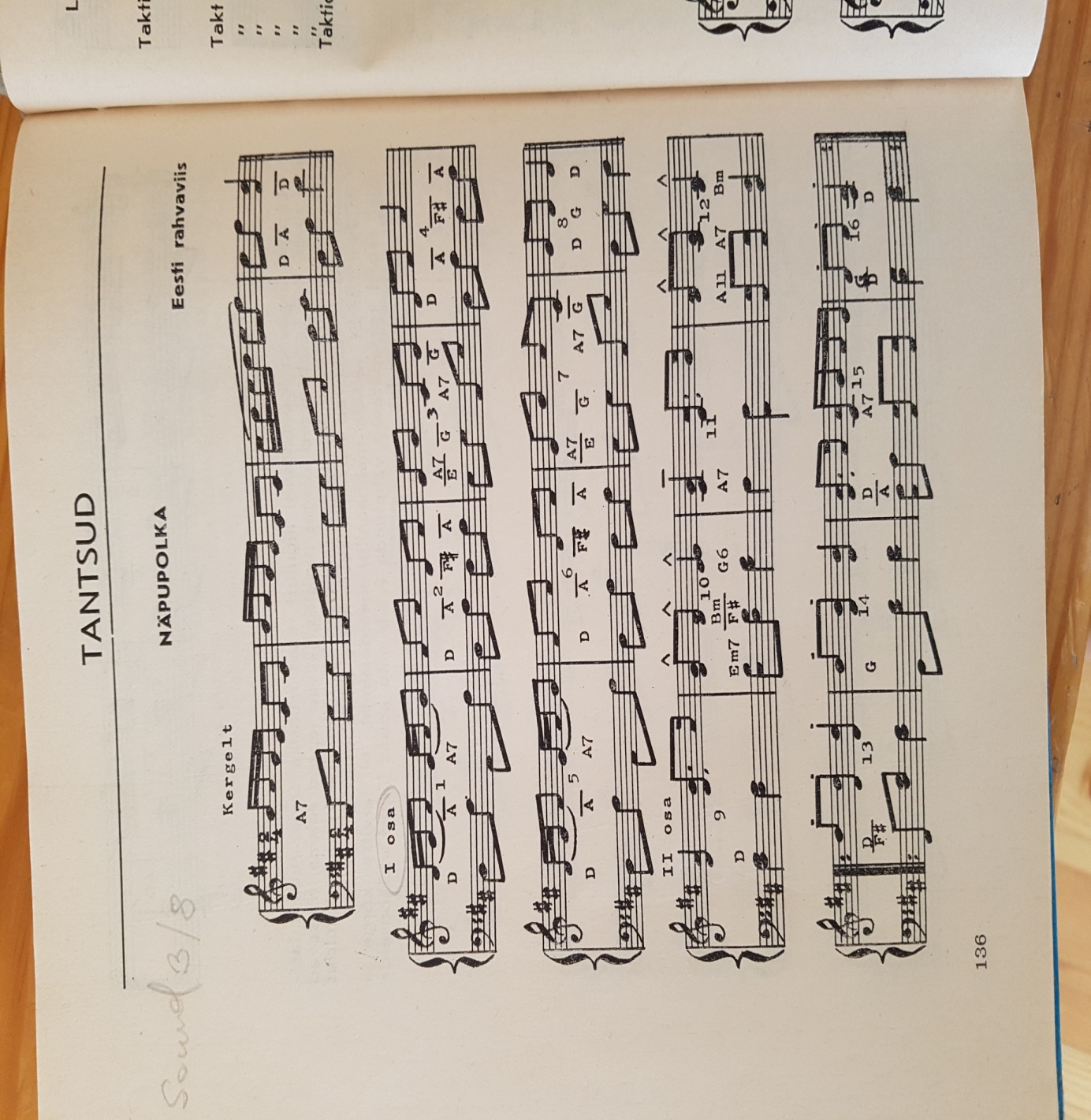 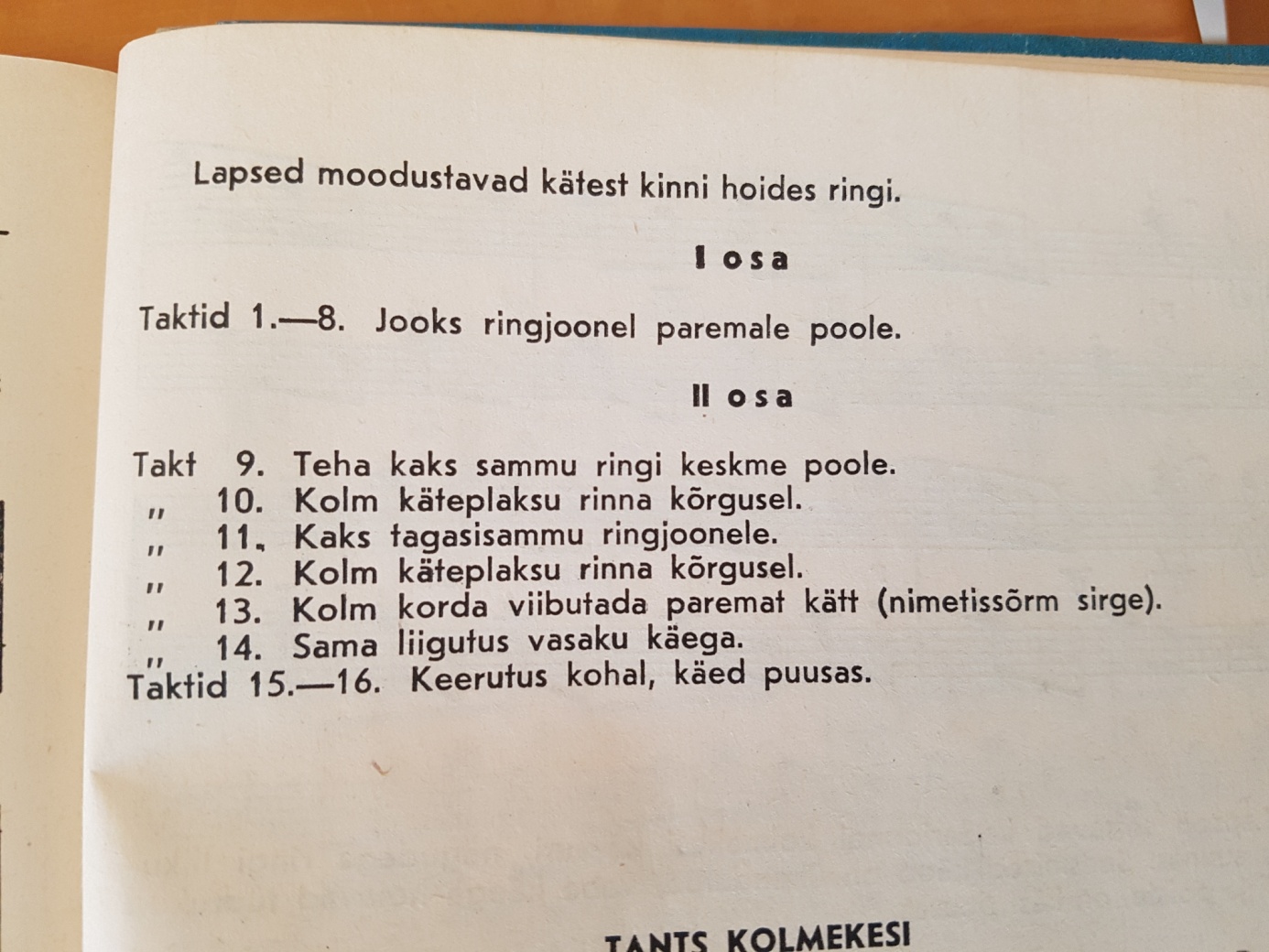 